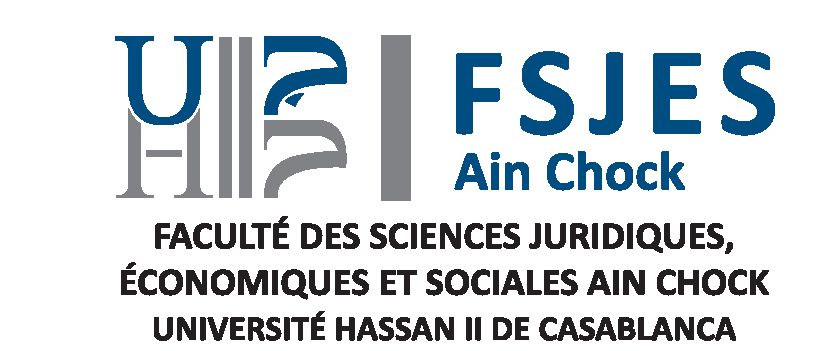 SEMESTRE 5, ENSEMBLE 1MODULE : GESTION FINANCIEREPr. H. MESKCAS PFLa société PF.sa. est une entreprise qui opère sur le secteur des technologies de l’information. Pour renforcer sa part de marché sur un marché jugée porteur, elle compte réaliser un important programme d’investissement sur les 5 prochaines années. La direction s’interroge sur sa faisabilité et sa politique de financement. Les informations nécessaires à l’étude financière de ce projet sont fournies ci-après. 1- Investissement (en KDH):Les acquisitions d’actifs sont réalisées en début d’année et programmées comme suit : la 1ère année (N), la société réalisera des constructions pour 8840 et des agencements pour 260. Par ailleurs, les achats d’équipements et de matériels sont étalés sur les 5 années à hauteur de 7800 pour chacune des années N, N+1 et N+2 et 5980 par an pour N+3 et N+4. En outre, une prise de participation dans un réseau de distribution est envisagée en N+2 pour un montant de 2600.L’activité et les résultats attendus de cet investissement s’établissent comme suit :Le BFR caractérisant l’activité de l’entreprise est estimé 10% du CAHT.La valeur résiduelle nette d’IS du projet est évaluée à 10 000 au terme de l’année N+4.Le taux d’actualisation du projet est fixé à 10%.La société prévoit de distribuer des dividendes comme suit : 2180 en N,  2400 N+1, 2600 en N+2 et 3700 respectivement en N+3 et N+4.On retiendra un taux moyen d’impôt sur les sociétés de 30%.2- Financement :Le financement des actifs et des besoins d’exploitation du projet sera assuré en partie par les ressources propres générées par l’exploitation, et en partie par les ressources suivantes :Apports en fonds propres en N+1 pour 2 000, Apports en comptes courants associés en N  pour 4000, portant intérêt au taux de 6% et remboursables in fine en N+4,Emprunt bancaire de 8000 à contracter début N+1, au taux de 8% remboursable sur 4 ans par amortissements constants.TAFSachant que la dépense d’investissement liée au projet envisagé est estimée début N à 38 700 KDH, étudiez la rentabilité du projet selon le critère de la VAN.Complétez les tableaux de remboursement des emprunts prévus.Calculez les cash-flows après frais financiers et impôt.Élaborez le Plan de Financement du projet pour les 5 années. Le solde de trésorerie disponible au bilan (N-1) s’élève à 1 800 KDHANNEXES :T1- Tableau de calcul de la VAN au début N*15460,94 =(14900+10000)*1,1^-5CONCLUSION :VAN POSITIVE, DONC PROJET ÉCONOMIQUEMENT INTÉRESSANT T2- Tableau de remboursement apports en CCA : E = 4000 ; I = 6% ; Remboursement in fine (N+4)T3- Tableau de remboursement Emprunt bancaire :E = 8000 ; I = 8% ; remboursement par amortissements constants sur 4 ansAMORT CONSTANT DE L’EMPRUNT = E/DURÉE DE REMBOURSEMENT = 8000/4 = 2000 PAR AN T4- Tableau de calcul des CF après FF et IS :Rappel : CF après FF et IS = CFNets d’exploitat° - (FF*(1-TIS))INTERET NET CCA (N) = 240*(1-0,3) = 168INTERET NET EMPRUNT BANCAIRE (N+1) = 640*(1-0,3) = 448T4- PLAN DE FINANCEMENT :BFR = CA*10%CONSTAT : LE SOLDE DE TRÉSORERIE CUMULÉ DÉGAGÉ PAR LE PROJET EST NÉGATIF. CE QUI SIGNIFIE QUE LES RESSOURCES SONT INSUFFISANTES PAR RAPPORT AUX BESOINS DE FINANCEMENT DU PROJET.FACE À CE DEFICIT DE TRESORERIE PRÉVU, L’ENTREPRISE DEVRAIT RENFORCER SES RESSOURCES POUR ASSURER L’ÉQUILIBRE FINANCIER DU PROJET ENVISAGÉ.      NN+1N+1N+2N+2N+3N+3N+4N+4Chiffre d’affaires13 00013 00026 00026 00039 00039 00039 00039 00039 00039 000Résultat d’exploitation après IS3 2005 8005 8008 4008 40011 00011 00011 00011 000Dotations aux amortissements3 2003 2003 2003 2003 2003 7003 7003 9003 900     NN+1N+2N+3N+4Résultat d’exploitation après IS3 2005 8008 40011 00011 000+ Dotations aux amortissements3 2003 2003 2003 7003 900= CFNETS D’EXPLOITATION6 4009 00011 60014 70014 900VR (donnée)10 000COEF D’ACTUALISATION1,1^-11,1^-21,1^-31,1^-41,1^-5CF ACTUALISÉS (CFA)5818,187438,018715,2510040,29*15460,94TOTAL CFA47472,6747472,6747472,6747472,6747472,67DÉPENSE D’INVESTISSEMENT (DI) (donnée)38 70038 70038 70038 70038 700VAN8 772,67 KDH8 772,67 KDH8 772,67 KDH8 772,67 KDH8 772,67 KDHAnnéeCapital dûintérêtsAmort EmpruntAnnuité     N40002400240     N+140002400240     N+240002400240     N+340002400240     N+4400024040004240AnnéeCapital dûintérêtsAmort EmpruntAnnuité     N+1800064020002640     N+2600048020002480     N+3400032020002320     N+4200016020002160     NN+1N+2N+3N+4CFNETS D’EXPLOITATION 6 4009 00011 60014 70014 900Intérêts nets sur CCA168168168168168Intérêts nets sur Emprunt bancaire-448336224112= CF après FF et IS6 2328 38411 09614 30814 620RUBRIQUES     NN+1N+2N+3N+4RESSOURCES STABLES :CF après FF et IS6 2328 38411 09614 30814 620Cession et réduction d’immobilisations-----Augmentation de capitaux propres2 000Emprunts nouveaux :Apports en CCAEmprunt bancaire4 0008 000TOTAL RESSOURCES STABLES10 23218 38411 09614 30814 620EMPLOIS STABLES :Dividendes mis en paiement2 1802 4002 6003 7003 700Acquisitions d’immobilisations :Constructions Agencements Équipements & MatérielsParticipations8 8402607 8007 8007 8002 6005 9805 980BFR additionnels1 3001 3001 30000Remboursement de dettes :CCAEmprunt bancaire02 0002 0002 0004 0002 000EMPLOIS EN NVALEURSTOTAL EMPLOIS STABLES20 38013 50016 30011 68015 680SOLDE DE TRÉSORERIE-10 1484 884-5 2042 628-1 060+Solde de trésorerie début d’année1 800-8 348-3 464-8 668-6 040= SOLDE DE TRÉSORERIE FIN D’ANNÉE-8 348-3 464-8 668-6 040-7 100     NN+1N+2N+3N+4Chiffre d’affaires13 00026 00039 00039 00039 000BFR13002600390039003900VARIATION BFR13001300130000